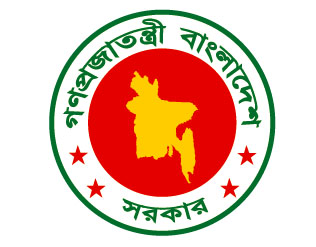 MYcÖRvZš¿x evsjv‡`k miKvi‡Rjv cÖvwYm¤ú` `ßiPzqvWv½v‡Rjv cÖvwYm¤ú` Kg©KZ©v, PzqvWv½vGesDccwiPvjK, wefvMxq cÖvwYm¤ú` `ßi, Lyjbv wefvM, h‡kvi|Gi g‡a¨ ¯^vÿwiZevwl©K Kg©m¤úv`b Pzw³RyjvB 01, 2019 -- Ryb 30, 2020m~wPcÎ1DcµgwYKv (Preamble)      miKvwi `ßi/ ms¯’vmg~‡ni cÖwZôvwbK `ÿZv e„w×, ¯^”QZv I Revew`wnZv †Rvi`vi Kiv, mykvmb msnZKiY Ges m¤ú‡`i h_vh_ e¨envi wbwðZKi‡Yi gva¨‡g iæcKí 2021 Gi h_vh_ ev¯Íevq‡bi j‡ÿ¨-‡Rjv cÖvwYm¤ú` Kg©KZ©v, PzqvWv½vGesDccwiPvjK, wefvMxq cÖvwYm¤ú` `ßi, Lyjbv wefvM, h‡kvi Gi g‡a¨ 2019 mv‡ji Ryb gv‡mi 18 Zvwi‡L GB evwl©K Kg©m¤úv`b Pzw³ ¯^vÿwiZ nj|GB Pzw³‡Z ¯^vÿiKvix Dfqcÿ wb¤œwjwLZ welqmg~‡n m¤§Z n‡jb t2‡Rjv cÖvwYm¤ú` `ßi, PzqvWv½v Gi Kg©m¤úv`‡bi mvwe©K wPÎ(Overview of the Performance of the District Livestock Office, Jashore)mv¤úªwZK AR©b, P¨v‡jÄ Ges fwel¨r cwiKíbv t‡Rjv cÖvwYm¤ú` `ßi, PzqvWv½v ‡`‡ki  cÖvwYR Avwg‡li Pvwn`v cyi‡Yi j‡ÿ¨ Mevw`cï I `y» Drcv`b e„w×mn msiÿY, †ivM wbqš¿Y I RvZ Dbœq‡b ¸iæZ¡c~Y© f~wgKvcvjb Ki‡Q | 2017-18 A_©eQ‡i wRwWwc‡Z cÖvwYm¤ú` Lv‡Zi Ae`vb 1.53% Ges cÖe„w×i nvi 3.40% (evsjv‡`k A_©‰bwZK mgxÿv,2018) | †gvU  K…wlR wRwWwcÕ‡Z cÖvwYm¤ú` Lv‡Zi Ae`vb cÖvq 13.46%(cÖv°wjZ) | Zv Qvov 2017-18 A_©eQ‡i cÖvwYm¤ú` Lv‡Z wRwWwci AvKvi wQj 39,624 †KvwU UvKv (cÖv°wjZ) hv weMZ 2016-17 A_©eQ‡ii Zzjbvq 4048.6 †KvwU UvKv †ekx |  RbmsL¨vi cÖvq 20% cÖZ¨ÿ Ges 45% c‡ivÿfv‡e cÖvwYm¤ú` Lv‡Zi Ici wbf©ikxj |  AwaKš‘  cÖvwYR Avwg‡li cÖavb Drm gvsm, `ya I wW‡gi DÕrcv`b weMZ wZb eQ‡i †`‡k h_vµ‡g 22%, 33% I 36% e„w× †c‡q‡Q | eZ©gv‡b `ya, gvsm I wW‡gi RbcÖwZ cÖvc¨Zv †e‡o h_vµ‡g  158.19 wg.wj/w`b, 122.10 MÖvg/w`b I 95.27 wU/eQi G DbœxZ n‡q‡Q hv †`‡ki µgea©gvb RbmsL¨vi cÖvwYR Avwg‡li Pvwn`v †gUv‡Z ¸iæZ¡c~Y© f’wgKv ivL‡Q | weMZ wZb eQ‡i cÖvwYm¤ú` wefvM, PzqvWv½v †Rjvi  AR©bmg~n wb¤œiyc :mgm¨v Ges P¨v‡jÄmg~n t†cvwëª I †MvLv‡`¨i D”Pg~j¨, ïégy³ ¸u‡ov `ya Avg`vwb, Mevw`cïi ¸YMZ gvbm¤úbœ Lv‡`¨i AcÖZzjZv, myôz msiÿY I wecYb e¨e¯’vi Afve, †iv‡Mi cÖv`~f©ve, cÖhyw³ Áv‡bi Afve , m‡PbZvi Afve, cÖ‡Yv`bvg~jK D‡`¨v‡Mi Afve, Rjevq~ cwieZ©‡bi cÖfve BZ¨vw` cÖvwYm¤ú` Dbœq‡b Ab¨Zg P¨v‡jÄ |fwel¨r cwiKíbv t A`~i fwel¨‡Z cÖvwYm¤ú‡`i †UKmB Drcv`b wbwðZ Kivi cvkvcvwk cÖvwYR Avwg‡li wbivcËv weavbmn Avcvgi Rb‡Mvôxi cywó Pvwn`v c~iY, ißvwb Avq e„w×i gva¨‡g  Kvw•LZ Av_©mvgvwRK Dbœqb wbwðZKiY cÖvwYm¤ú` wefv‡Mi cªavb jÿ¨ | wfkb 2021 Abyhvqx wbivc` I ¸YMZ gvbm¤úbœ cÖvwYR Avwg†li Drcv`b e„w×i gva¨‡g RbcÖwZ `ya, gvsm I wW‡gi Pvwn`v c~iYmn we‡`‡k ißvwbi j‡ÿ¨ h‡kvi †Rjv cÖvwYm¤ú` wefvM wewfbœ D‡`¨vM MÖnY K‡i‡Q | Mevw`cï cvwLi †ivM wbqš¿Y, bRi`vwi, †ivM AbymÜvY, wPwKrmv‡mevi ¸YMZ gvb Dbœqb I msiÿY cï cvwLi †ivM cÖwZ‡iv‡a f¨vKwm‡bkb Kvh©µg m¤úªmviY| 2025m‡bi g‡a¨ h‡kvi †Rjv nÕ‡Z QvM‡ji wcwcAvi †ivM wbg~©‡j wbweo wUKv`vb Kg©m~Px MÖnY |`ya I gvsmj Rv‡Zi Miæ Drcv`b e„w×i Rb¨ K…wÎg cÖRbb Kvh©µg m¤úªmvi‡Yi gva¨‡g Mevw`cïi RvZ Dbœqb |cï Lv‡`¨i mieivn evov‡Z DbœZ Rv‡Zi NvmPvl m¤úªmviY cÖvwYm¤ú` Dbœq‡b K…lK I Lvgvix‡`i gv‡S DbœZ cÖhyw³ n¯ÍvšÍ‡i e¨vcK cÖwkÿY Kvh©µg ev¯ÍevqbPzqvWv½v †Rjvi 2019-20 A_©eQ‡i m¤¢ve¨ AR©bmg~n tMevw`cïi Drcv`bkxjZv e„w×i gva¨‡g `ya, gvsm Ges wW‡gi Drcv`b h_vµ‡g 0.48 jÿ †gwUªK Ub, 0.44 jÿ †gwUªK Ub Ges 16.50 †KvwU‡Z DbœxZKiY :Mevw`cïi RvZ Dbœq‡b †Rjve¨vwc cÖvq 32,600 wU Mvfx‡K K…wÎg cÖRbb Kiv ; cÖvq 11,800 wU msKi Rv‡Zi ev”Pv Drcv`b Kiv;‡ivM cÖwZ‡iv‡a 2 jÿ Mevw`cï Ges 26.95 jÿ nvum gyiMx‡K  cÖwZ‡laK  wUKv cÖ`vb ;cÖvq 1,20,000 †ivMvµvšÍ Mevw`cï, 3,99,664  nvum-gyiMxi Ges 100 †cvlv cÖvwYi wPwKrmv cÖ`vb ; 220 wU  DVvb ˆeV‡Ki gva¨‡g 2,300 Rb K…lK‡K AvaywbK I weÁvbm¤§Z Mevw`cïcvwL cvj‡b mÿgZv e„w×KiY ;cÖvwYm¤ú` Dbœq‡b `ÿZv e„w×i j‡ÿ¨ 2,168 Rb K…lK‡K cÖwkÿY cÖ`vb; wbivc` gvsm cÖwµqvRvZKi‡Y 100 Rb KmvB‡K cÖwkÿY`vb‡ivM wbqš¿Y I cÖwZ‡iv‡a 680 wU †ivM bg~Yv msMÖnc~e©K M‡elYvMv‡i †cÖiY ;‡MvLv‡`¨i mieivn e„w×‡Z miKvix-‡emiKvix cÖvq 65 GKi Rwg‡Z DbœZ Rv‡Zi Nv‡mi bvm©vix ¯’vcb |3‡mKkb  1 tiæcKí(Vision), Awfjÿ¨(Mission), †KŠkjMZ D‡Ïk¨mg~n Ges Kvhv©ewjiæcKí (Vision) tmK‡ji Rb¨ wbivc`, ch©vß I gvbm¤§Z cÖvwYR Avwgl mieivnKiY| Awfjÿ¨ (Mission) tcÖvwYm¤ú` m¤úªmviY I mnvqK †mev`vbg~jK mwµq Kvh©µg Øviv †cvwëª I cÖvwYm¤ú‡`i Drcv`b  I  Drcv`bkxjZv e„w× Ges g~j¨ ms‡hvR‡bi gva¨‡g cªvwYR Avwg‡li Pvwn`vc~iY |†KŠkjMZ D‡Ïk¨mg~n (Strategic Objectives) t1.3.1 Awa`ß‡ii †KŠkjMZ D‡Ïk¨mg~n1.  Mevw`cï-cvwLi Drcv`b I Drcv`bkxjZv e„w× 2.  gvbem¤ú` Dbœqb I Kg©ms¯’v‡bi my‡hvM m„wó 3.  Mevw`cïÑcvwLi †ivM cÖwZ‡iva I wbqš¿Y 4.  wbivc` cÖvwYRvZ cY¨ ißvwb e„w×‡Z mnvqZv 5.  Mevw`cky-cvwLi †R‡bwUK wi‡mvm© msiÿY I Dbœqb 1.3.2 Avewk¨K  †KŠkjMZ D‡Ïk¨mg~n1.  `ÿZvi m‡½ evwl©K Kg©m¤úv`b Pzw³ ev¯Íevqb 2.  `ÿZv I ˆbwZKZvi Dbœqb 3.  Z_¨ AwaKvi I ¯^cÖ‡Yvw`Z Z_¨ cÖKvk ev¯Íevqb 4.  Kvh©c×wZ I †mevi gv‡bvbœqb 5.  Kg© cwi‡ek Dbœqb6.  Avw_©K e¨e¯’vcbvi DbœqbKvhv©ewj (Functions) t1.4.1      `ya, gvsm I wW‡gi Drcv`b e„w× Kiv 1.4.2	Mevw`cï cvwLi wPwKrmv, †ivM cÖwZ‡iva I wbqš¿Y 1.4.3	Mevw`cïi  K…wÎg cÖRbb m¤úªmviY 1.4.4	Mevw`cï cvwLi cywó Dbœqb  1.4.5	Mevw`cï cvwLi RvZ Dbœqb 1.4.6	cÖvwYm¤ú` Drcv`b DcKiY I cÖvwYRvZ Lv‡`¨i gvb wbqš¿Y Ges ˆe‡`wkK gy`ªv AR©b 1.4.7	Mevw`cï cvwLi Lvgvi e¨e¯’vcbv Dbœqb 1.4.8	Mevw`cï cvwLi ‡KŠwjKgvY msiÿY I Dbœqb 1.4.9	cÖvwYm¤ú` m¤úwK©Z M‡elYv I Dbœqb  1.4.10	cÖvwYm¤ú` wel‡q cÖwkÿ‡Yi gva¨‡g gvbem¤ú` Dbœqb ‡mKkb 2                                                                               4†KŠkjMZ D‡Ïk¨, AMÖvwaKvi Kvh©µg, Kg©m¤úv`b m~PK Ges jÿ¨gvÎvmg~n                                                                                           - 2-                                                                                   5gvV chv©‡qi Kvhv©j‡qi Avewk¨K †KŠkjMZ D‡Ïk¨mg~n(†gvU gvb-20)                                                                                                                                                                                  6-3-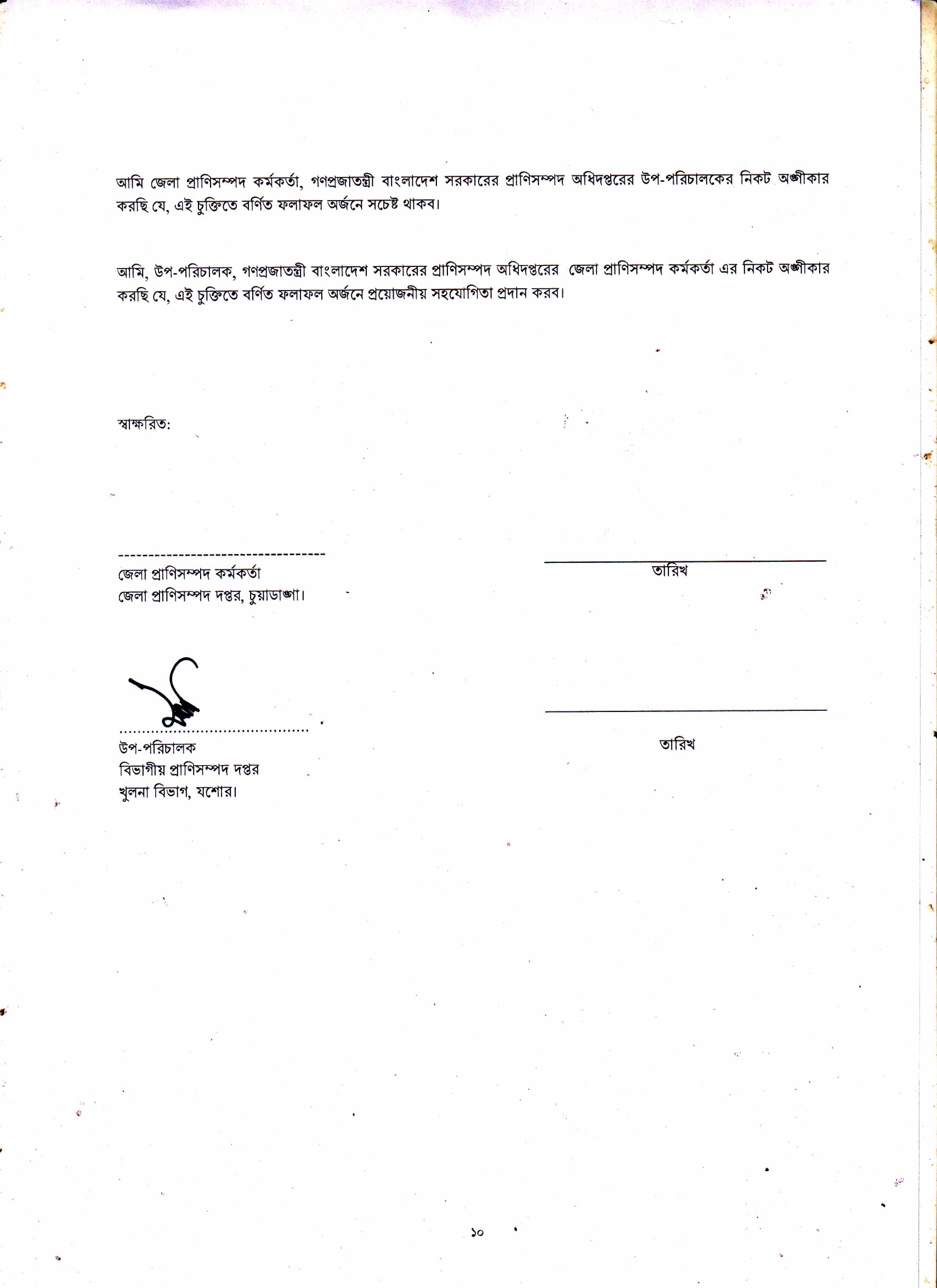 8ms‡hvRbx 1: kãms‡ÿc (Acronyms)9ms‡hvRbx- 2: Kg©m¤úv`b m~PKmgyn, ev¯ÍevqbKvix gš¿Yvjq/ wefvM/ ms¯’v Ges cwigvc c×wZ-Gi weeiY10                              ¯§viK bs-33.01.1800.000.16.025(2).19-354                                                                      ZvwiL t 18/06/2019                                                m`q AeMwZ I cÖ‡qvRbxq e¨e¯’v MÖn‡bi  Rb¨ †cÖwiZ nj t                               1|             gnvcwiPvjK, cÖvwYm¤ú` Awa`ßi, evsjv‡`k, XvKv|                               2|             cwiPvjK, m¤úªmviY, cÖvwYm¤ú` Awa`ßi, XvKv|                               3|             DccwiPvjK, wefvMxq cÖvwYm¤ú` `ßi, Lyjbv wefvM, h‡kvi|                            4-7|          Dc‡Rjv cÖvwYm¤ú` Kg©KZv©, PzqvWv½v m`i/AvjgWv½v/`vgyoû`v/RxebbMi, PzqvWv½v|                             8|              `ßi bw_|       (Wv. ‡gv. †Mvjvg †gv¯Ídv)†Rjv cÖvwYm¤ú` Kg©KZv©PzqvWv½v|welqc„ôv bsDcµgwYKvt1Kg©m¤úv`‡bi mvwe©K wPÎt2‡mKkb 1: iæcKí (Vision), Awfjÿ¨ (Mission), ‡KŠkjMZ D‡Ïk¨mg~n Ges Kvh©vewjt3‡mKkb 2: ‡KŠkjMZ D‡Ïk¨, AMÖvwaKvi, Kvh©µg, Kg©m¤úv`b m~PK Ges jÿgvÎvmg~nt4ms‡hvRbx 1: kãms‡ÿc (Acronyms)t8ms‡hvRbx 2: Kg©m¤úv`b m~PKmg~n, ev¯ÍevqbKvix `ßi/ms¯’v Ges cwigvc c×wZt9Drcvw`Z cY¨2015-162016-1717-18gvsm (jÿ †gwUªK Ub)0.400.420.42`ya ( jÿ †gwUªK Ub)0.410.440.47wWg ( †KvwU)13.015.016.00‡KŠkjMZ D‡Ïk¨‡KŠkjMZ D‡Ï‡k¨igvbKvh©µgKg©m¤úv`bm~PKGKKKg©m¤úv`bm~P‡KigvbcÖK…Z AR©bcÖK…Z AR©bjÿ¨gvÎv wbYv©qK-2019-20jÿ¨gvÎv wbYv©qK-2019-20jÿ¨gvÎv wbYv©qK-2019-20jÿ¨gvÎv wbYv©qK-2019-20jÿ¨gvÎv wbYv©qK-2019-20jÿ¨gvÎv wbYv©qK-2019-20jÿ¨gvÎv wbYv©qK-2019-20jÿ¨gvÎv wbYv©qK-2019-20jÿ¨gvÎv wbYv©qK-2019-20cÖ‡ÿcY(Projection)2020-21cÖ‡ÿcY (Proje- ction)2021-22‡KŠkjMZ D‡Ïk¨‡KŠkjMZ D‡Ï‡k¨igvbKvh©µgKg©m¤úv`bm~PKGKKKg©m¤úv`bm~P‡Kigvb2017-182018-19AmvaviYAmvaviYAwZ DËgDËgDËgPjwZgvbPjwZgvbPjwZ gv‡biwb‡gœPjwZ gv‡biwb‡gœcÖ‡ÿcY(Projection)2020-21cÖ‡ÿcY (Proje- ction)2021-22‡KŠkjMZ D‡Ïk¨‡KŠkjMZ D‡Ï‡k¨igvbKvh©µgKg©m¤úv`bm~PKGKKKg©m¤úv`bm~P‡Kigvb2017-182018-19100%100%90%80%80%70%70%60%60%cÖ‡ÿcY(Projection)2020-21cÖ‡ÿcY (Proje- ction)2021-221234567899101111121213131415gš¿Yvjq/wefv‡Mi †KŠkjMZ D‡Ïk¨mg~n  (†gvU gvb 80)gš¿Yvjq/wefv‡Mi †KŠkjMZ D‡Ïk¨mg~n  (†gvU gvb 80)gš¿Yvjq/wefv‡Mi †KŠkjMZ D‡Ïk¨mg~n  (†gvU gvb 80)gš¿Yvjq/wefv‡Mi †KŠkjMZ D‡Ïk¨mg~n  (†gvU gvb 80)gš¿Yvjq/wefv‡Mi †KŠkjMZ D‡Ïk¨mg~n  (†gvU gvb 80)gš¿Yvjq/wefv‡Mi †KŠkjMZ D‡Ïk¨mg~n  (†gvU gvb 80)gš¿Yvjq/wefv‡Mi †KŠkjMZ D‡Ïk¨mg~n  (†gvU gvb 80)gš¿Yvjq/wefv‡Mi †KŠkjMZ D‡Ïk¨mg~n  (†gvU gvb 80)gš¿Yvjq/wefv‡Mi †KŠkjMZ D‡Ïk¨mg~n  (†gvU gvb 80)gš¿Yvjq/wefv‡Mi †KŠkjMZ D‡Ïk¨mg~n  (†gvU gvb 80)gš¿Yvjq/wefv‡Mi †KŠkjMZ D‡Ïk¨mg~n  (†gvU gvb 80)gš¿Yvjq/wefv‡Mi †KŠkjMZ D‡Ïk¨mg~n  (†gvU gvb 80)gš¿Yvjq/wefv‡Mi †KŠkjMZ D‡Ïk¨mg~n  (†gvU gvb 80)gš¿Yvjq/wefv‡Mi †KŠkjMZ D‡Ïk¨mg~n  (†gvU gvb 80)gš¿Yvjq/wefv‡Mi †KŠkjMZ D‡Ïk¨mg~n  (†gvU gvb 80)gš¿Yvjq/wefv‡Mi †KŠkjMZ D‡Ïk¨mg~n  (†gvU gvb 80)gš¿Yvjq/wefv‡Mi †KŠkjMZ D‡Ïk¨mg~n  (†gvU gvb 80)gš¿Yvjq/wefv‡Mi †KŠkjMZ D‡Ïk¨mg~n  (†gvU gvb 80)gš¿Yvjq/wefv‡Mi †KŠkjMZ D‡Ïk¨mg~n  (†gvU gvb 80)1. Mevw`cï cvwLi      Drcv`b I    Drcv`bkxjZv  e„w×101.1 K…wÎg cÖRbb m¤cÖmviYcÖRb‡bi msL¨vjÿ5.31748.30234০.3260.2930.2930.293০.২61০.২61০.228০.১96.33252.33252.339201. Mevw`cï cvwLi      Drcv`b I    Drcv`bkxjZv  e„w×101.2 ksKi Rv‡Zi Mevw`cïi evQz‡ii Z_¨ msMÖnZ_¨ msM„wnZ evQzijÿ 5.09124.10114০.118০.1062০.1062০.1062০.9440০.9440০.8260০.708.1236.1236.122762. Mevw`cï cvwLi     †ivM cÖwZ‡iva I     wbqš¿Y302.1 Mevw`cïi  wUKv cÖ`vb wUKv cÖ‡qvMK…Z cïi msL¨vjÿ2.5.244853.8431.8831.6951.6951.6951.5061.506১.318১.131.9211.9211.962. Mevw`cï cvwLi     †ivM cÖwZ‡iva I     wbqš¿Y302.2 nuvmgyiwMi  wUKv cÖ`vb wUKv cÖ‡qvMK…Z cvwLi msL¨vjÿ 2.521.28726.95324.25724.25724.25721.56321.56318.86716.17227.49227.49228.0422. Mevw`cï cvwLi     †ivM cÖwZ‡iva I     wbqš¿Y302.3 Mevw`cï wPwKrmv cÖ`vbwPwKrmvK…Z Mevw`cïjÿ5.012271.45681.201.081.081.080.960.960.840.721.2241.2241.2492. Mevw`cï cvwLi     †ivM cÖwZ‡iva I     wbqš¿Y302.4 nvum-gyiMxi wPwKrmv cÖ`vbwPwKrmvK…Z nvum-gyiwMjÿ2.54.00014.9204.03.63.63.63.23.22.82.44.084.084.162. Mevw`cï cvwLi     †ivM cÖwZ‡iva I     wbqš¿Y302.5 †cvlv cÖvwYi wPwKrmv cÖ`vbwPwKrmvK…Z  †cvlv cÖvwYmsL¨v2.5-100909090808070601021021042. Mevw`cï cvwLi     †ivM cÖwZ‡iva I     wbqš¿Y302.6Mevw`cï-cvwLi †ivM  AbymÜv‡b bgyYv msMÖn  I  M‡elYvMv‡i †cÖiY‡cÖwiZ bgyYvmsL¨v2.54094026806126126125445444764086946947082. Mevw`cï cvwLi     †ivM cÖwZ‡iva I     wbqš¿Y302.7 Mevw`cï-cvwLi wWwRR        mvwf©‡jÝmvwf©‡jÝK…Z †ivM msµvg‡bi msL¨vmsL¨v1061599888888878.478.468.658.81001001022. Mevw`cï cvwLi     †ivM cÖwZ‡iva I     wbqš¿Y302.8 wd« †f‡Uwibvwi †gwW‡Kj       K¨v¤ú ¯’vcbK¨v¤ú ¯’vc‡bi msL¨vmsL¨v2.5-32292929262622193333343. gvbem¤ú` Dbœqb IKg©ms¯’v‡bi my‡hvMm„wó203.1  Lvgvix cÖwkÿY cÖ`vbcÖwkÿY cÖvß LvgvixmsL¨v510831148216819511951195117341734151713002211221122563. gvbem¤ú` Dbœqb IKg©ms¯’v‡bi my‡hvMm„wó203.2  KmvB‡`i `ÿZv e„w×i      Rb¨ cÖwkÿY cÖ`vbcÖwkÿY cÖvß KmvBmsL¨v2.513100909090808070601021021043. gvbem¤ú` Dbœqb IKg©ms¯’v‡bi my‡hvMm„wó20 Mevw`cï-cvwL cvj‡b       mÿgZv e„w×‡Z DVvb         ˆeV‡Ki Av‡qvRbAv‡qvwRZ DVvb ˆeVKmsL¨v51611742201981981981761761541322242242293. gvbem¤ú` Dbœqb IKg©ms¯’v‡bi my‡hvMm„wó20 Mevw`cï-cvwL cvj‡b       mÿgZv e„w×‡Z DVvb         ˆeV‡Ki Av‡qvRb ˆeV‡K AskMÖnYKvixi   msL¨vmsL¨v2.514021863230020702070207018401840161013802346234623933. gvbem¤ú` Dbœqb IKg©ms¯’v‡bi my‡hvMm„wó203.4  Nvm Pvl m¤cÖmviYNvm PvlK…Z RwgGKi57.079.816558.558.558.5525245.53966.366.367.624. wbivc` cÖvwYRvZ    cY¨ Drcv`b,Avg`vwb I ißvwbe„w×‡Z mnvqZv20cïLv`¨ AvBb ev¯Íevq‡b Lvgvi/ wdWwgj/n¨vPvix         cwi`k©bcwi`k©bK…Z Lvgvi/wdWwgj/n¨vPvixmsL¨v5 4855265504954954954404403853305615615724. wbivc` cÖvwYRvZ    cY¨ Drcv`b,Avg`vwb I ißvwbe„w×‡Z mnvqZv204.2   bZzb Lvgvi †iwR‡óªkbwbeÜbK…Z Mevw` cïi LvgvimsL¨v2.5516141414131311101717194. wbivc` cÖvwYRvZ    cY¨ Drcv`b,Avg`vwb I ißvwbe„w×‡Z mnvqZv204.2   bZzb Lvgvi †iwR‡óªkbwbeÜbK…Z nvum gyiMxi LvgvimsL¨v2.598777666599104. wbivc` cÖvwYRvZ    cY¨ Drcv`b,Avg`vwb I ißvwbe„w×‡Z mnvqZv204.3  †gvevBj †KvU©†gvevBj †KvU© cwiPvjbvmsL¨v10443333332556†KŠkjMZD‡Ïk¨(Strategic Objectives)†KŠkjMZD‡Ïk¨ Igvb(Weight of Strategic Objectives)Kvh©µg(Activities)Kg©m¤úv`b m~PK(Performance Indicators)GKK(Unit)Kg©m¤úv`b m~P‡Kigvb(Weight of PI)jÿ¨gvÎvi gvb-2019-2020(Target/ Criteria/ Value FY : 2019- 20)jÿ¨gvÎvi gvb-2019-2020(Target/ Criteria/ Value FY : 2019- 20)jÿ¨gvÎvi gvb-2019-2020(Target/ Criteria/ Value FY : 2019- 20)jÿ¨gvÎvi gvb-2019-2020(Target/ Criteria/ Value FY : 2019- 20)jÿ¨gvÎvi gvb-2019-2020(Target/ Criteria/ Value FY : 2019- 20)†KŠkjMZD‡Ïk¨(Strategic Objectives)†KŠkjMZD‡Ïk¨ Igvb(Weight of Strategic Objectives)Kvh©µg(Activities)Kg©m¤úv`b m~PK(Performance Indicators)GKK(Unit)Kg©m¤úv`b m~P‡Kigvb(Weight of PI)AmvaviY(Excellent)AwZ DËg(Very good)DËg(Good)PjwZ gvb(Fair)PjwZgv‡biwb‡gœ(Poor)†KŠkjMZD‡Ïk¨(Strategic Objectives)†KŠkjMZD‡Ïk¨ Igvb(Weight of Strategic Objectives)Kvh©µg(Activities)Kg©m¤úv`b m~PK(Performance Indicators)GKK(Unit)Kg©m¤úv`b m~P‡Kigvb(Weight of PI)100%90%80%70%60%1234567891011evwl©KKg©m¤úv`bPzw³ ev¯Íevqb †Rvi`viKiY3.002018-19 A_© eQ‡ii evwl©K Kg©m¤úv`b Pzw³i g~j¨vqb  cÖwZ‡e`b `vwLjg~j¨vqb  cÖwZ‡e`b `vwLjK…ZZvwiL113RyjvB/201916 RyjvB/201918RyjvB/201920RyjvB/201923 RyjvB/2019evwl©KKg©m¤úv`bPzw³ ev¯Íevqb †Rvi`viKiY3.002019-20 A_© eQ‡ii Kg©m¤úv`b Pzw³i Aa©- evwl©K g~j¨vqb  cÖwZ‡e`b `vwLjAa©-evwl©K gyj¨vqb cÖwZ‡e`b `vwLjK…ZZvwiL115 Rvbyqvix/2020   16Rvbyqvix/202017 Rvbyqvix/202018 Rvbyqvix/2020-evwl©KKg©m¤úv`bPzw³ ev¯Íevqb †Rvi`viKiY3.00 miKvix  Kg©m¤úv`b e¨e¯’vcbv c×wZmn Ab¨vb¨ wel‡q Kg©KZ©v Kg©Pvix‡`i Rb¨ cÖwkÿY Av‡qvRb© Av‡qvwRZ cÖwkÿ‡Yi mgq RbN›Uv160----Kvh©c×wZ,Kg©cwi‡ekI †mevigv‡bvbœqb9.00B-dvBwjs c×wZ ev¯Íevqbdª›U †W‡¯‹i gva¨‡g M„nxZWvK B-dvBwjs wm‡ó‡g Avc‡jvWK…Z %18070605550Kvh©c×wZ,Kg©cwi‡ekI †mevigv‡bvbœqb9.00B-dvBwjs c×wZ ev¯ÍevqbB-dvB‡j bw_ wbw®úwËK…Z%15045403530Kvh©c×wZ,Kg©cwi‡ekI †mevigv‡bvbœqb9.00B-dvBwjs c×wZ ev¯ÍevqbB-dvB‡j cÎ RvixK…Z%14035302520Kvh©c×wZ,Kg©cwi‡ekI †mevigv‡bvbœqb9.00D™¢vebx D‡`¨vM I Small Improvement Project (SIP) ev¯Íevqbby¨bZg GKwU D™¢vebx  D‡`¨vM/ GmAvBwc ev¯ÍevwqZZvwiL14 Rvbyqvix/ 202011Rvbyqvix/202018Rvbyqvix/202025Rvbyqvix/202031Rvbyqvix/2020Kvh©c×wZ,Kg©cwi‡ekI †mevigv‡bvbœqb9.00wcAviGj ïiæi 2 gvm c~‡e© mswkøó Kg©Pvixi wcAviGj,QzwUi bM`vqb I †cbkb gÄyixcÎ hyMcr Rvix  wbwðZKiY wcAviGj Av‡`k RvixK…Z %11009080--Kvh©c×wZ,Kg©cwi‡ekI †mevigv‡bvbœqb9.00wcAviGj ïiæi 2 gvm c~‡e© mswkøó Kg©Pvixi wcAviGj,QzwUi bM`vqb I †cbkb gÄyixcÎ hyMcr Rvix  wbwðZKiY QzwU bM`vqbcÎ RvixK…Z%11009080--Kvh©c×wZ,Kg©cwi‡ekI †mevigv‡bvbœqb9.00wmwU‡Rbm PvUv©i ev¯ÍevqbnvjbvMv`K…Z wmwU‡Rb PvU©vi Abyhvqx cÖ`Ë †mev%18075706050Kvh©c×wZ,Kg©cwi‡ekI †mevigv‡bvbœqb9.00wmwU‡Rbm PvUv©i ev¯Íevqb‡mevMÖnxZv‡`i gZvgZ cwiexÿY e¨e¯’v PvjyK…ZZvwiL131 wW‡m¤^i/201915Rvbyqvix/20207‡deªæqvix/202017‡deªæqvix/202028‡deªæqvix/2020Kvh©c×wZ,Kg©cwi‡ekI †mevigv‡bvbœqb9.00Awf‡hvMcÎ cÖwZKvi e¨e¯’v ev¯Íevqbwbw`©ó mg‡qi g‡a¨ wb¯úwËK…Z Awf‡hvM%19080706050†KŠkjMZD‡Ïk¨†KŠkjMZD‡Ïk¨ IgvbKvh©µgKg©m¤úv`b m~PKGKKKg©m¤úv`b m~P‡Kigvbjÿ¨gvÎvi gvb-2019-2020jÿ¨gvÎvi gvb-2019-2020jÿ¨gvÎvi gvb-2019-2020jÿ¨gvÎvi gvb-2019-2020jÿ¨gvÎvi gvb-2019-2020†KŠkjMZD‡Ïk¨†KŠkjMZD‡Ïk¨ IgvbKvh©µgKg©m¤úv`b m~PKGKKKg©m¤úv`b m~P‡KigvbAmvaviYAwZ DËgDËgPjwZ gvbPjwZgv‡biwb‡gœ†KŠkjMZD‡Ïk¨†KŠkjMZD‡Ïk¨ IgvbKvh©µgKg©m¤úv`b m~PKGKKKg©m¤úv`b m~P‡Kigvb100%90%80%70%60%1234567891011RvZxq ï×vPvi †KŠkj I Z_¨ AwaKvi ev¯Íevqb †Rvi`viKiY3.00RvZxq ï×vPvi Kg©cwiKíbv I cwiexÿY KvVv‡gv cÖbqY RvZxq ï×vPvi Kg©cwiKíbv I cwiexÿY KvVv‡gv cÖYxZZvwiL 115RyjvB/201931RyjvB/2019---RvZxq ï×vPvi †KŠkj I Z_¨ AwaKvi ev¯Íevqb †Rvi`viKiY3.00wb×vwiZ mg‡qi g‡a¨ ‰ÎgvwmK cÖwZ‡e`b `vwLjwb×vwiZ mg‡qi g‡a¨ ‰ÎgvwmK cÖwZ‡e`b `vwLjK…ZmsL¨v143---RvZxq ï×vPvi †KŠkj I Z_¨ AwaKvi ev¯Íevqb †Rvi`viKiY3.00Z_¨ evZvqb nvjbvMv`KiYZ_¨ evZvqb nvjbvMv`K…Z%11009080--Avw_©K I m¤ú` e¨e¯’vcbvi Dbœqb5.00AwWU AvcwË wb¯úwË Kvh©µ‡gi DbœqbeªWkxU Reve †cÖwiZ%0.56055504540Avw_©K I m¤ú` e¨e¯’vcbvi Dbœqb5.00AwWU AvcwË wb¯úwË Kvh©µ‡gi DbœqbAwWU AvcwË wb¯úwËK…Z%0.55045403530Avw_©K I m¤ú` e¨e¯’vcbvi Dbœqb5.00¯’vei I A¯’vei m¤úwËi nvjbvMv` ZvwjKv cÖ¯‘ZKiY¯’vei m¤úwËi ZvwjKv nvjbvMv`K…ZZvwiL1 3‡deªæqvix/202017‡deªæqvix/202028‡deªæqvix/202028gvP©/202015 GwcÖj/2020Avw_©K I m¤ú` e¨e¯’vcbvi Dbœqb5.00¯’vei I A¯’vei m¤úwËi nvjbvMv` ZvwjKv cÖ¯‘ZKiYA¯’vei m¤úwËi ZvwjKv nvjbvMv`K…ZZvwiL13‡deªæqvix/202017‡deªæqvix/202028‡deªæqvix/202028gvP©/202015 GwcÖj/2020Avw_©K I m¤ú` e¨e¯’vcbvi Dbœqb5.00evwl©K Dbœqb Kg©m~Pxi ev¯Íevqbevwl©K Dbœqb Kg©m~Px ev¯ÍevwqZ%210095908580µwgK bsAv`¨ÿimg~neY©bv1.GAvBK…wÎg cÖRbb (Artificial Insemination)2.weGjAviAvBevsj‡`k cÖvwYm¤ú` M‡elYv cÖwZôvb(Bangladesh Livestock Research Institute)3.weweGmevsjv‡`k cwimsL¨vb e¨y‡iv (Bangladesh Bureau of Statistics)4.wWGjGmcÖvwYm¤ú` Awa`ßi (Department of Livestock Services)5.BwcweG·‡cvU© cÖ‡gvkb e¨y‡iv (Export Promotion Bureau)6.GdGILv`¨ I K…wl ms¯’v (Food and Agriculture Organization)7.wRwWwc‡gvU †`kR Drcv`b(Gross Domestic Product)8.GgIGdGjgrm¨ I cÖvwYm¤ú` gš¿Yvjq (Ministry of Fisheries and Livestock)9.GbwRI‡emiKvix ms¯’v (Non Government Organization)10.wUGgAvi‡UvUvj wg·W †ikb (Total Mixed Ration)11.wfGdG‡f‡Uwibvwi wdì GwmU¨v›U (Veterinary Field Assistant)12.GjwRBwW¯’vbxq miKvi I cÖ‡KŠkj wefvM (Local Government and Engineering Department)µt bsKvh©µgKg©m¤úv`b m~PKmgynweeiYev¯ÍevqbKvix `ßi/ ms¯’vcwigvc c×wZ Ges DcvËm~ÎmvaviY gšÍe¨12345671.K…wÎg cÖRbb m¤úªmviYcÖRbbK…Z Mvfxi msL¨vMevw`cïi RvZ Dbœq‡b K…wÎg cÖRbb GKwU c×wZ hvi gva¨‡g Mvfx‡K wbw`©ó mg‡q K…wÎg Dcv‡q cÖRbb Kiv nq| GwU Mevw`cïi RvZ Dbœqb Z_v `ya Ges gvsk Drcv`b e„w×i Rb¨ Avek¨K| mKj †Rjv K…wÎg cÖRbb †K›`ª, Dc‡K›`ª Ges c‡q›U mgy‡n AwfÁ gvVKg©x/ K…wÎg cÖRbb Kg©xi gva¨‡g gvV ch©v‡q K…wÎg cÖRbb Kvh©µg cwiPvwjZ n‡q _v‡K| wWGjGmwWGjGm Gi evwl©K cÖwZ‡e`bwbqwgZ ivR¯^ I cÖKí Kvh©µg2.msKi Rv‡Zi Mevw`cïi evQyi Drcv`bDrcvw`Z msKiRv‡Zi evQzi‡`ke¨vwc K…wÎg cÖRbb †K›`ª, Dc‡K›`ª I c‡q‡›Ui gva¨‡g cwiPvwjZ GAvB Kvh©µ‡gi djvdj wn‡m‡e Drcvw`Z msKi Rv‡Zi evQzi Lvgvix I cvwievwiK ch©v‡q cvjb Kiv n‡q _v‡K hv `ya I gvsk Drcv`‡b e¨vcK f’wgKv ivL‡Q| wWGjGm Ges †emiKvwi D‡`¨v³vwWGjGm Gi evwl©K cÖwZ‡e`bevQzi g„Z¨y cÖwZ‡iv‡ai Rb¨ Kg©m~Px/ Dbœqb cÖKí cÖ‡qvRb3.wUKv`vb m¤úªmviYwUKv cÖ‡qvMK…Z ckycvwLMevw`cï-cvwLi †ivM-cÖwZ‡iva ÿgZv m„wói j‡ÿ wUKv cÖ`vb Kiv n‡q _v‡K| wfGdG Ges Ab¨vb¨ gvVKg©x gvV ch©v‡q wUKv cÖ`vb K‡i _v‡K| wWGjGm, GbwRI I ‡emiKvix D‡`¨v³vwWGjGm Gi evwl©K cÖwZ‡e`bDbœqb cÖKí cÖ‡qvRb4.cïcvwLi wPwKrmv cÖ`vbwPwKrmvK…Z ckycvwL †`‡ki cÖwZwU Dc‡Rjv, †Rjv cÖvwY nvmcvZvj Ges †K›`ªxq cÖvwY nvmcvZv‡j wWGjGm Gi †f‡Uwibvix mvR©b KZ©„K  Amy¯’/ †ivMvµvšÍ Mevw`cï I cvwLi wPwKrmv †mev cÖ`vb Kiv n‡q _v‡K| wWGjGmI GgIGdGjwWGjGm Gi evwl©K cÖwZ‡e`b‡gvevBj †f‡Uwibvix †mev cÖ‡qvRb5.cïcvwLi †ivM AbymÜv‡b bg~Yv msMÖn I M‡elYvMv‡i †cÖiY†cÖwiZ bg~YvDc‡Rjv ch©vq †_‡K Mevw`cï-cvwLi †ivM AbymÜv‡b wbqwgZ wewfbœ †iv‡Mi bgybv msMÖn K‡i wbKU¯’ GdwWAvBGj G †cÖiY Kiv nq| wWGjGmwWGjGm Gi evwl©K cÖwZ‡e`bwbqwgZ Kvh©µg6.Mevw`cï cvwLi wWwRR mvwf©j¨vÝmvwf©j¨vÝK…Z †ivM msµg‡bi msL¨vDc‡Rjv ch©vq †_‡K Mevw`cï-cvwLi wewfbœ †ivM msµgY n‡q _v‡K hv wbqwgZ Z`viwK Kiv nq Ges †m Abyhvqx †ivM wbqš¿Y Kvh©µg, MÖnY Kiv nq|  wWGjGmwWGjGm Gi evwl©K cÖwZ‡e`bwbqwgZ Kvh©µg7.cÖwkÿ‡Yi gva¨‡g Lvgvixi `ÿZv e„w×KiYcÖwkÿYcÖvß LvgvixgvV ch©v‡q Lvgvix‡`i Mevw`cï-cvwL cvj‡b `ÿZv e„w×i j‡ÿ cÖvwYm¤ú` Awa`ßi KZ©„K Lvgvi e¨e¯’vcbv, Lv`¨ e¨e¯’vcbv, †ivM wbqš¿b I AZœKg©ms¯’v‡bi my‡hvM m„wói j‡ÿ m‡PZbZvi Kvh©µg cwiPvwjZ n‡q _v‡K| wWGjGm(ivR¯^ I cÖKí)wWGjGm Gi evwl©K cÖwZ‡e`bDbœqb cÖKí cÖ‡qvRb8.cïcvwL cvj‡b mÿgZv e„w×i Rb¨ DVvb ‰eV‡Ki Av‡qvRbDVvb ‰eVKgvV ch©v‡q Kg©iZ Kg„KZ©vMY ÿz`ª Ges gvSvix Mevw`cï, nuvm-gyiMxi cÖw`ôvq mvaviY D‡`¨v³vMY‡K DVvi ˆeV‡Ki gva¨‡g KvwiMix I cÖhyw³MZ mnvqZv cÖ`vb Kiv n‡q _v‡K| wWGjGm I ‡emiKvix D‡`¨v³vwWGjGm Gi evwl©K cÖwZ‡e`bAvaywbK cÖhyw³ cÖ‡qvRb9.NvmPvl e„w×i Rb¨ bvm©vix ¯’vcb¯’vwcZ bvm©vixdWvi GK cÖKv‡ii meyR Nvm hv Mevw`cïi cÖ‡qvRbxq cywó mieivn K‡i| †bwcqvi, cviv,  Rvg©vb DbœZ Rv‡Zi Nvm| cÖvwYm¤ú` Awa`ß‡ii Aax‡b miKvwi `y× Lvgvi, wewfbœ †Rjv I Dc‡Rjv `ß‡i Nv‡mi I cÖ`k©bx cøU ¯’vcb Kiv wWGjGm I ‡emiKvix D‡`¨v³vwWGjGm Gi evwl©K cÖwZ‡e`bcÖwµqvRvZKiY cÖhyw³i AaLywbKvqb cÖ‡qvRb10.cïLv`¨ AvBb ev¯Íevq‡b Lvgvi/wdWwgj/n¨vPvix cwi`k©bcwi`k©bK…Z Lvgvi/ wdWwgj/n¨vPvixwewfbœ Lvgvi, wdWwgj Ges n¨vPvix mgy‡ni †iwR‡óªkb, jvB‡mÝ bevqb, cÖvwYm¤ú` mswkøó wewfbœ AvBb I wewagvjvi mdj ev¯Íevqb, Lvgv‡ii ev‡qvwmwKIwiwU I mvwe©K ¸YMZ gvb iÿv Ges cÖvwYRvZ wbivc` Lv`¨ wbwðZ Kivi ¯^v‡_© cÖvwYm¤ú` Awa`ß‡ii wewfbœ ch©v‡qi Kg©KZ©ve„›` KZ©„K wbqwgZ cwi`k©b Kiv nq| wWGjGmI GgIGdGjwWGjGm Gi evwl©K cÖwZ‡e`bwbqwgZ Kvh©µg11.bZzb Lvgvi †iwR‡÷ªkb†iwRw÷ªK…Z LvgvigvV ch©v‡qi †emiKvix Mevw`cï I nuvm-gyiMxi Lvgvix‡`i wbweo †mev cÖ`v‡bi j‡ÿ Awa`ßi KZ©„K ZvwjKvf~w³ I wbeÜb cÖ`vb Kiv nq| wWGjGmI GgIGdGjwWGjGm Gi evwl©K cÖwZ‡e`bwbqwgZ Kvh©µg12.wdWwgj I Ab¨vb¨ cÖwZôvb †iwR‡óªkb‡iwRwóªK„Z wdWwgj Ges Ab¨vb¨ cÖwZôvbcÖvwYm¤ú` mswkøó wdWwgj, wfUvwgb wgbv‡ij wcÖwg·, wdW GwWwUfm I Ab¨vb¨ cïLv`¨ Avg`vwb, ißvwb I cªwµqvRvZKiY cÖwZôvb‡K †iwR‡óªkb cÖ`vb I bevqb Kiv n‡q‡Q| wWGjGmI GgIGdGjwWGjGm Gi evwl©K cÖwZ‡e`bwbqwgZ Kvh©µg13.cïLv`¨ AvBb ev¯Íevq‡b ‡gvevBj †KvU© cwiPvjbvcwiPvwjZ ‡gvevBj †KvU©cÖvwYRvZ cY¨, cïLv‡`¨i †fRvj, wewfbœ ivmvqwbK Ac`ªe¨ ev digvwjb wgwkÖZKiY †iv‡a cÖvwYm¤ú` Awa`ß‡ii Kg©KZ©v‡`i mgš^‡q wbe©vnx g¨vwR‡óªU Ges cywjk/ i¨ve evwnwbi mn‡hvwMZvq nvU-evRvi, cïLv`¨ gRy`vMvi, cïLv`¨ KviLvbv, cÖvwYRvZ cY¨ cÖwµqvRvZKvix cÖwZôvb cÖf…wZ ¯’v‡b Awfhvb cwiPvjbv Kiv nq|  wWGjGmI cÖkvmbwWGjGm Gi evwl©K cÖwZ‡e`bwbqwgZ Kvh©µg